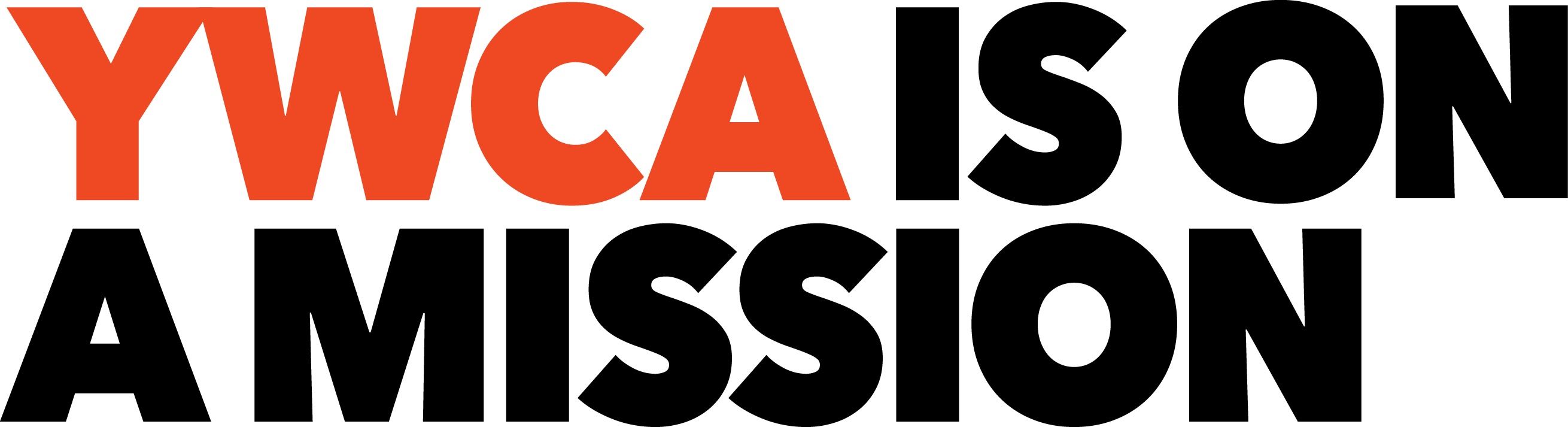 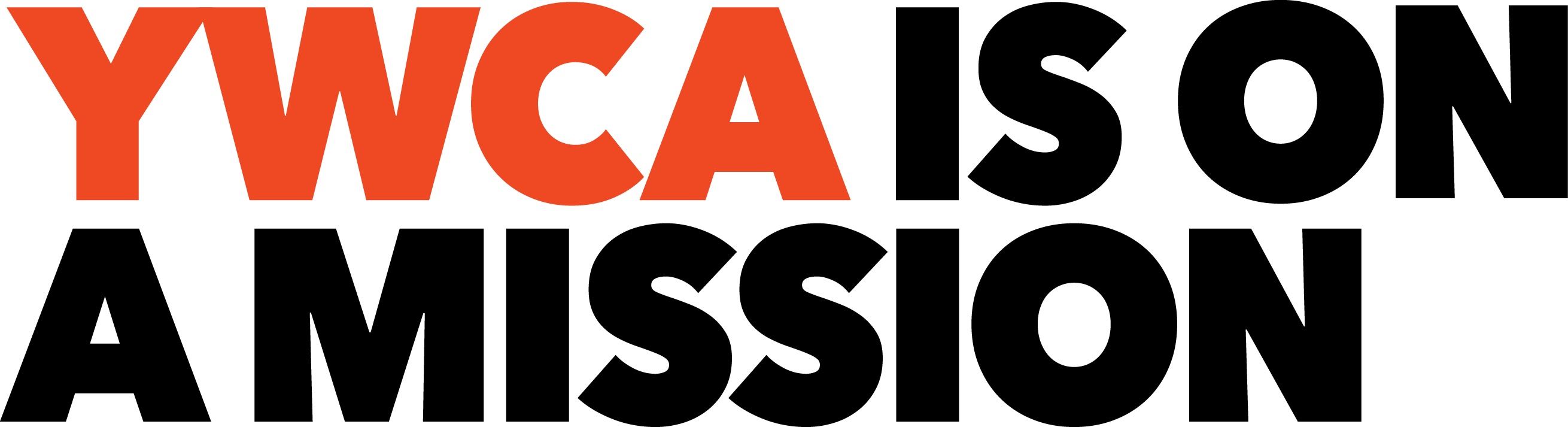 YWCA ONLINE RESOURCE LIBRARY: NEW POSTINGSFebruary-March 2020Below please find the resource library’s newest postings - this index highlights and provides easy access to the latest additions. Anyone having any trouble accessing a resource, looking for a resource, or needing a different format is encouraged to contact Martha Breunig: mbreunig@ywca.org for assistance.Visit YWCA USA's Online Resource Library Often!15 YWCA-Tailored Categories             100+ Topics               700+ Postings                  PLEASE NOTE: Some of the resources will be downloads and show at the bottom of your screen – others will open directly to the file.  And, after choosing a folder on the 'Folders Page,' remember to look to the right and top of the screen for the list of postings in that category. When accessing a resource, viewers may need to double click on the resource title.Resource Library Category> TopicResource Title and Live LinkDescription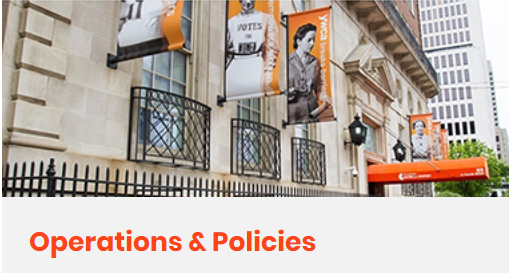 > General Operations Policy Samples, Including Access and AccommodationSample YWCA Program, Access and Accommodation PoliciesSample policies covering access to YWCA buildings and programs, onsite behavior requirements; membership/ enrollment payments and refunds; accommodation re: gender identity; accommodation for those seeking higher levels of privacy; and accommodation for those with disabilities.YWCA General Building Access Security Policy SamplesTips for developing and examples for general access and security policies to achieve an appropriate balance between an open and a safe facility environment.> Program HandbooksSample YWCA Residence/Shelter Code of ConductSample YWCA policy covering a code of conduct for those living in a YWCA residence or shelter.YWCA Child Development Program Parent Handbook; Sample OutlineAn outline to guide the development of a parent handbook for YWCA child development programs> Buildings and GroundsYWCA Facilities Checklist and Budget Planning WorksheetsCharts for recording structural and systems attributes and ongoing maintenance, repairs, and capital plans.YWCA Facilities Management GuidePlanning process for routine and preventative maintenance and capital planning to ensure smooth systems operations day-to-day as well as long-range.Resource Library Category> TopicResource Title and Live LinkDescriptionOperations and Policies, continued> Property Management and Risk ManagementSample Property Rental AgreementSample agreements for rental of YWCA rooms or facilities.> Records Security and RetentionRecords Locator FormA form on which to note where current important documents are stored as well as contact information for the YWCA’s bank and insurance, employee benefits and legal firms.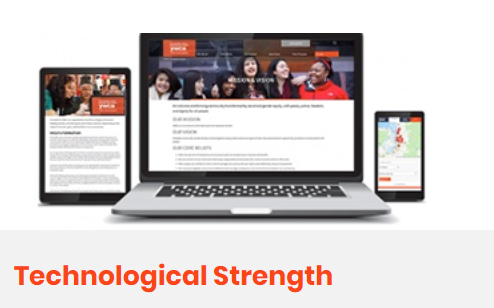 > Technology PlanningBest Cloud Storage for Nonprofits 2020From Cloudwards for nonprofit consideration, reviews and a list of computer cloud service choices.Core Elements of a Technology PlanAn article listing 4 essential components of technology planningDigital Strategy - Planning for Today's YWCAA guide covering steps to take to maximize the YWCA’s place in the digital economy, or electronic marketplace. A digital status assessment tool is included.Technology Inventory and Planning WorksheetsA guide with worksheets for inventorying technological equipment and planning, internal and external connectivity, software, back-up processes, risk assessment, support and training and overall technology management.YWCAs and Technology - A Crucial LinkAn article outlining the role technology plays in YWCA operations and how technology’s newest applications in the areas of social media, outcome tracking, donor engagement, cloud technology, and mobile technology are being implemented. Also included, barriers to the uptake process, goals to develop and hardware and software resources for nonprofits.> Technology SecurityTechnology Risk Management ChecklistA short description of the role of technology risk management and an assessment checklist.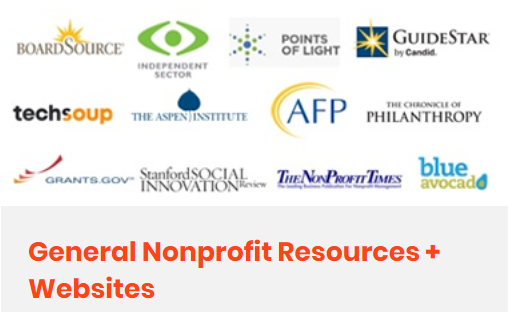 > Program Evaluation and Impact MeasurementAt-Risk Kids are Best Served by the Nonprofit SectorAn opinion describing the benefits of youth services being provided by non-profit organizations instead of government or for-profit agencies.